ФотоотчетАвтоклуба МКУК «ЦКИД» МО ШАХТЕРСКОЕза 15.06.2019г. 15 июня 2019г. в д.Дубовка Узловского района коллективом МКУК «ЦКИД» МО ШАХТЕРСКОЕ, совместно с Автоклубом был проведен праздник деревни « С любовью к людям на земле».Все возрастные категории жителей д. Дубовка были задействованы в празднике. Для детей была проведена игровая программа. Более старшее поколение дружно подпевали народному ансамблю русской песни « Калинушка», кто помоложе танцевал под сольное исполнение песен солистов «ЦКИД». Кроме того, жителей поздравила глава администрации МО Шахтерское Тибелиус И.А. Всем старейшинам и самому маленькому жителю деревни были вручены памятные подарки.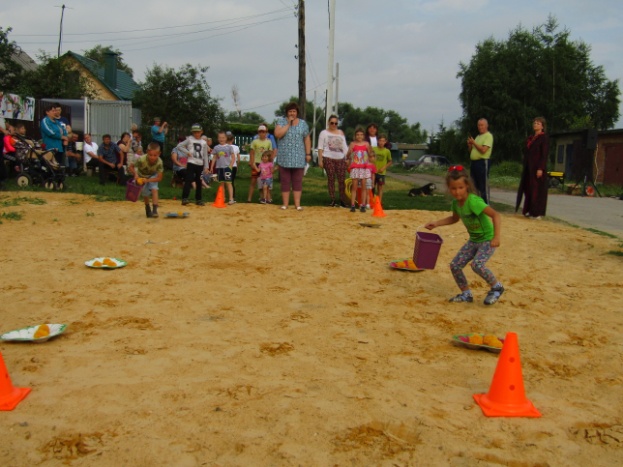 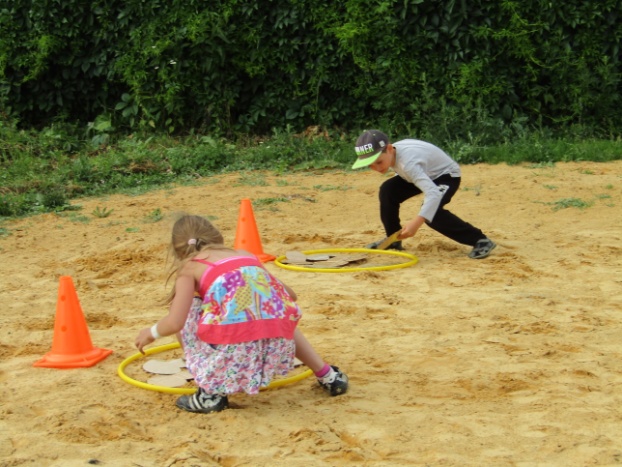 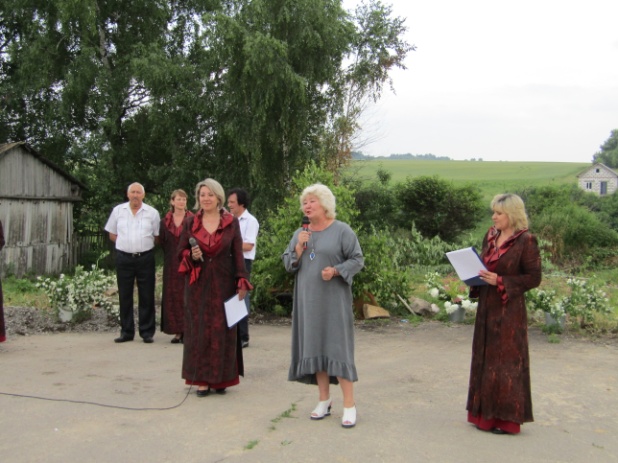 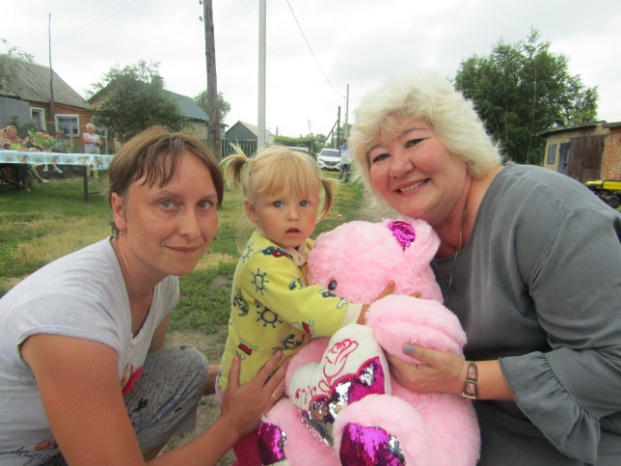 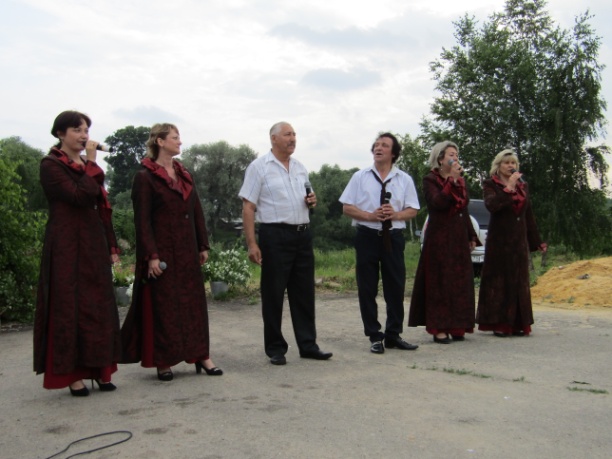 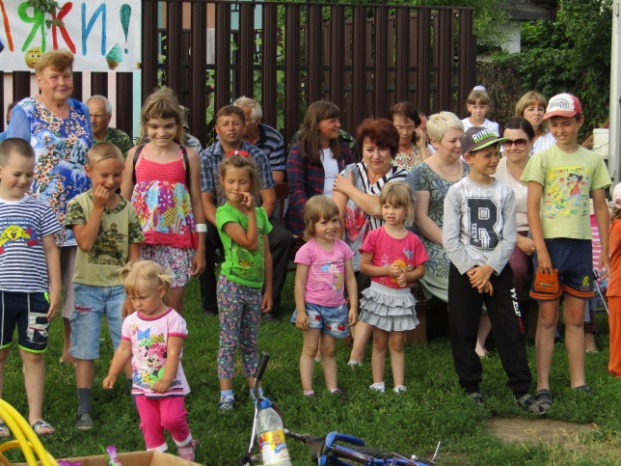 